Protocolo de Madrid relativo al Registro Internacional de Marcas Modificación de los importes de la tasa individual:  República Árabe SiriaDe conformidad con la Regla 35.2)d) del Reglamento del Protocolo de Madrid, el Director General de la Organización Mundial de la Propiedad Intelectual (OMPI) ha establecido nuevos importes, en francos suizos, de la tasa individual pagadera respecto de la República Árabe Siria cuando es designada en una solicitud internacional, en una designación posterior a un registro internacional y en relación con la renovación de un registro internacional en el cual se haya designado a la República Árabe Siria. A partir del 16 de diciembre de 2020, los importes de la tasa individual pagadera respecto a la República Árabe Siria serán los siguientes:  Estos nuevos importes se abonarán cuando la República Árabe Siriaa)	sea designada en una solicitud internacional que se haya recibido por la Oficina de origen el 16 de diciembre de 2020 o con posterioridad;  ob)	sea objeto de una designación posterior recibida por la Oficina de la Parte Contratante del titular el 16 de diciembre de 2020 o con posterioridad, o sea presentada directamente a la Oficina Internacional de la OMPI en dicha fecha o con posterioridad;  oc)	haya sido designada en un registro internacional que se haya renovado el 16 de diciembre de 2020 o con posterioridad.16 de noviembre de 2020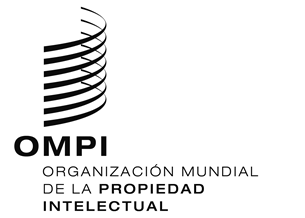 AVISO N.º 66/2020AVISO N.º 66/2020AVISO N.º 66/2020ASUNTOSASUNTOSImportes(en francos suizos)Importes(en francos suizos)ASUNTOSASUNTOShasta el 15 de diciembre de 2020a partir del 16 de diciembre de 2020Solicitud o designación posteriorpor cada clase de productos o servicios335185  Renovaciónpor cada clase de productos o servicios335185